  MADONAS NOVADA PAŠVALDĪBA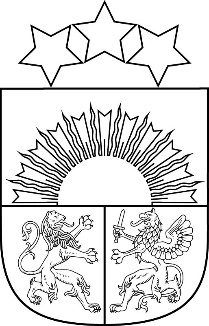 Reģ. Nr. 90000054572Saieta laukums 1, Madona, Madonas novads, LV-4801 t. 64860090, e-pasts: pasts@madona.lv ___________________________________________________________________________MADONAS NOVADA PAŠVALDĪBAS DOMESLĒMUMSMadonā2022. gada 24. maijā				            				Nr.280   					                                                  	 (protokols Nr. 12, 18. p.)Par nekustamā īpašuma “Māliņu lauks”, Bērzaunes pagasts, Madonas novads, atsavināšanu, rīkojot izsoli       Saskaņā ar Bērzaunes pagasta zemesgrāmatas nodalījumu Nr.100000623244 nekustamais īpašums “Māliņu lauks”, Bērzaunes pagastā, Madonas novadā, ar kadastra numuru 7046 008 0169 sastāv:no zemes vienības ar kadastra apzīmējumu 7046 008 0169 1.0135 ha platībā;pieder Madonas novada pašvaldībai;lietu tiesības, kas apgrūtina nekustamo īpašumu: - ekspluatācijas aizsargjoslas teritorija ap elektrisko tīklu gaisvadu līniju pilsētās un ciemos ar nominālo spriegumu līdz 20 kilovoltiem – 0.0331 ha;- ūdensnotekas (ūdensteču regulēta posma un speciāli raktas gultnes), kā arī uz tās esošas hidrotehniskas būves un ierīces ekspluatācijas aizsargjoslas teritorija lauksaimniecībā izmantojamās zemēs - 0,0417 ha;- aizsargājamo ainavu apvidus teritorija, ja tā nav iedalīta funkcionālajās zonās- 1,0135 ha.        Saskaņā ar Valsts zemes dienesta datiem zemes izmantošanas bilance ir: 0.0295 ha-krūmāji, 0.0069 ha zeme zem ūdeņiem, 0.9771 ha – citas zemes. Nekustamajam īpašumam   noteikts lietošanas mērķis- lauksaimniecība.Pašvaldībai nav nepieciešams saglabāt īpašumu pašvaldības funkciju veikšanai. Ir veikta nekustamā īpašuma “Māliņu lauks”, Bērzaunes pagasts, novērtēšana.      Atbilstoši sertificēta vērtētāja SIA “Liniko” (Latvijas Īpašumu Vērtētāju asociācijas profesionālās kvalifikācijas sertifikāts Nr.131) 2022.gada 1.aprīļa novērtējumam, nekustamā īpašuma tirgus vērtība noteikta – EUR 8 000,00 (astoņi tūkstoši euro, 00 centi) . Par nekustamā īpašuma novērtēšanu Madonas novada pašvaldība ir veikusi pakalpojuma apmaksu EUR 150,00 (viens simts piecdesmit euro, 00 centi) apmērā.Saskaņā ar „Publiskas personas mantas atsavināšanas likuma” 47.pantu „publiskas personas mantas atsavināšanā iegūtos līdzekļus pēc atsavināšanas izdevumu segšanas ieskaita attiecīgas publiskās personas budžetā. Atsavināšanas izdevumu apmēru nosaka MK noteikumu paredzētajā kārtībā”.Saskaņā ar likuma “Par pašvaldībām” 14.panta pirmās daļas 2.punktu Pildot savas funkcijas, pašvaldībām likumā noteiktajā kārtībā ir tiesības: iegūt un atsavināt kustamo un nekustamo mantu, privatizēt pašvaldību īpašuma objektus, slēgt darījumus, kā arī veikt citas privāttiesiska rakstura darbības, 21.panta pirmās daļas 17.punktu Dome var izskatīt jebkuru jautājumu, kas ir attiecīgās pašvaldības pārziņā, turklāt tikai dome var: lemt par pašvaldības nekustamā īpašuma atsavināšanu, ieķīlāšanu vai privatizēšanu, kā arī par nekustamās mantas iegūšanu pašvaldības īpašumā.	Saskaņā ar Publiskas personas mantas atsavināšanas likuma 3.panta otro daļu “Publiskas personas mantas atsavināšanas pamatveids ir mantas pārdošana izsolē”, 4.panta pirmo daļu [..] Atvasinātas publiskas personas mantas atsavināšanu var ierosināt, ja tā nav nepieciešama attiecīgai atvasinātai publiskai personai vai tās iestādēm to funkciju nodrošināšanai, 5.panta pirmo daļu Atļauju atsavināt atvasinātu publisku personu nekustamo īpašumu dod attiecīgās atvasinātās publiskās personas lēmējinstitūcija, ņemot vērā 17.05.2022. Uzņēmējdarbības, teritoriālo un vides jautājumu komitejas un 24.05.2022. Finanšu un attīstības komitejas atzinumu, atklāti balsojot: PAR – 16 (Agris Lungevičs, Aigars Šķēls, Aivis Masaļskis, Andris Dombrovskis, Artūrs Čačka, Artūrs Grandāns, Gatis Teilis, Gunārs Ikaunieks, Iveta Peilāne, Kaspars Udrass, Māris Olte, Rūdolfs Preiss, Sandra Maksimova, Valda Kļaviņa, Vita Robalte, Zigfrīds Gora), PRET – NAV, ATTURAS –  NAV, Madonas novada pašvaldības dome NOLEMJ:Atsavināt nekustamo īpašumu “Māliņu lauks”, Bērzaunes pagastā, Madonas novadā, ar kadastra numuru 7046 008 0169 1,0135 ha platībā, pārdodot to mutiskā izsolē ar augšupejošu soli.Noteikt nekustamā īpašuma “Māliņu lauks”, Bērzaunes pagasts,  Madonas novads, nosacīto cenu- izsoles sākumcenu EUR 8 150,00 (astoņi tūkstoši viens simts piecdesmit euro, 00 centi).Apstiprināt nekustamā īpašuma “Māliņu lauks”, Bērzaunes pagasts, Madonas novads, izsoles noteikumus (izsoles noteikumi pielikumā).Uzdot Pašvaldības īpašuma iznomāšanas un atsavināšanas izsoļu komisijai organizēt nekustamā īpašuma izsoli.Kontroli par lēmuma izpildi uzdot pašvaldības izpilddirektoram U.Fjodorovam.Saskaņā ar Administratīvā procesa likuma 188.panta pirmo daļu, lēmumu var pārsūdzēt viena mēneša laikā no lēmuma spēkā stāšanās dienas Administratīvajā rajona tiesā.Saskaņā ar Administratīvā procesa likuma 70.panta pirmo daļu, lēmums stājas spēkā ar brīdi, kad tas paziņots adresātam.Domes priekšsēdētājs				A.LungevičsČačka 28080793